Ministers for December 5th, 2021Lector: Keith DoubtGeneral InformationRector: The Rev. Canon Dr. Lee Anne ReatSenior Warden: Dawn IvyJunior Warden: Scott Yeazell Treasurer: Ken BladhVestry at Large: Bonnie Bingman, Kay Koeninger, Linda Mortensen, Joyce Spangler, Denise Sharp, and Keith DoubtParish Administrator & Program Coordinator: Kelly ZellerDirector of Music: Dr. Christopher DurrenbergerFacility Manager: Paul McAfeeBookkeeper: Tina Knox                                          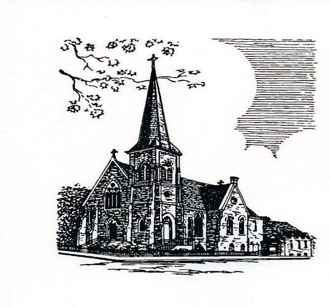                                                                    Christ Episcopal Church                                                                            409 East High Street                                                                   Springfield, Ohio 45505                                                                           937-323-8651                                                                  www.christspringfield.org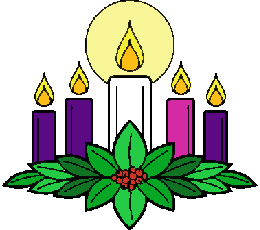 INFORMATION FOR NEWCOMERS: WELCOME TO CHRIST CHURCH!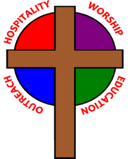 Our motto is true whether you're here for the very first timeor you've been a member for decades –There is a place for you at God's Table!The worship service has two main parts: the Liturgy of the Word, which includes Scripture readings and a sermon, and the Liturgy of the Table, which is also called Holy Eucharist or Communion. You will notice moments in the service when people stand, kneel, bow, and make the sign of the cross. There is no one “right” way to worship, so do what is comfortable for you at any given time in worship.All Baptized Christians are welcome at Christ’s Table for Communion. If you do not wish to receive communion, you may come forward and request a blessing. If you wish to receive communion in your pew, please notify the ushers. And if you need a gluten-free wafer, just let Canon Lee Anne know.If you have not been baptized, or if you have questions about Holy Baptism, please talk to Canon Lee Anne after the service -- the people of Christ Church would love to walk with you to your baptism and beyond!THE WORD OF GOD(* please rise as you are comfortable)*OPENING ACCLAMATION	Celebrant:  Blessed be God: Father, Son, and Holy Spirit.	People:      And blessed be his kingdom, now and forever. Amen.*COLLECT FOR PURITY                                                                                                 BCP 323*SUMMARY OF THE LAW & TRISAGION                                                                   BCP 324*COLLECT OF THE DAYMerciful God, who sent your messengers the prophets to preach repentance and prepare the way for our salvation: Give us grace to heed their warnings and forsake our sins, that we may greet with joy the coming of Jesus Christ our Redeemer; who lives and reigns with you and the Holy Spirit, one God, now and for ever. Amen.THE FIRST LESSON                                                                                                 Malachi 3:1-4THE RESPONSE: Canticle 16: “The Song of Zachariah”                                                    BCP 92THE SECOND LESSON                                                                                      Philippians 1:3-11*THE HOLY GOSPEL                                                                                                    Luke 3:1-6SERMON                                                                                 The Rev. Canon Dr. Lee Anne Reat*THE NICENE CREED                                                                                                      BCP 326*THE PRAYERS OF THE PEOPLE                                                                                  BCP 328                      The people respond after each petition: Hear our prayer, O God.*THE COLLECT FOR PEACEGrant, O God, that your holy and life-giving Spirit may so move every human heart, that barriers which divide us may crumble, suspicions disappear, and hatreds cease; that our divisions being healed, we may live in justice and peace; through Jesus Christ our Lord. Amen.CONFESSION AND ABSOLUTION                                                                                BCP 331*SHARING OF THE PEACE	                                                                                           BCP 332                                                                                       WELCOME & ANNOUNCEMENTS THE HOLY COMMUNION OFFERTORY                                                                                          *PRESENTATION OF THE GIFTS  Celebrant: All things come of thee, O Lord.                                                             People: And of thine own have we given thee.*THE GREAT THANKSGIVING: EUCHARISTIC PRAYER I                                      BCP 333(after the Sanctus, stand or kneel)THE LORD’S PRAYER                                                                                                     BCP 336THE BREAKING OF THE BREAD                                                                                   BCP 337THE PRAYER OF HUMBLE ACCESS                                                                             BCP 337THE COMMUNION OF THE PEOPLE       *POST-COMMUNION PRAYER                                                                                      BCP 339*THE BLESSING *THE DISMISSAL          	 Celebrant: Go in peace to love and serve the Lord.              People:      Thanks be to God. 